9 б  группа ViberМартынова М  whatsappПлан работы по урокам в удалённом режиме с 20.04 по 24.04.2020г.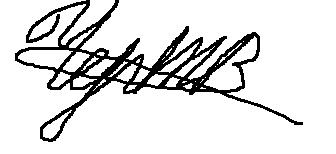 Учитель  Черных Т.В./ ______________ДатаПредмет порасписаниюТема заданияПояснение к заданиюСроки выполнения21.04География Ирак Выслан фрагмент карты. Прочитать текст(стр 144, 145). Рассмотреть карту. Выписать страны ,граничащие с Ираком. Какие народы проживают в Ираке?17.0422.04География Иран Выслан фрагмент карты. Прочитать текст ( стр 147,148). Рассмотреть карту. Выписать страны ,граничащие с Ираном. Выписать красную рамочку в тетрадь.18.0428.04ГеографияЮжная Азия.Просмотреть карту. Выписать страны /Южной Азии. 30.0429.04ГеографияИндия.Просмотреть карту С каким государствами граничит Индия.Фото текста в учебнике стр : 154,155,156.  Прочитать текст внимательно.30.04